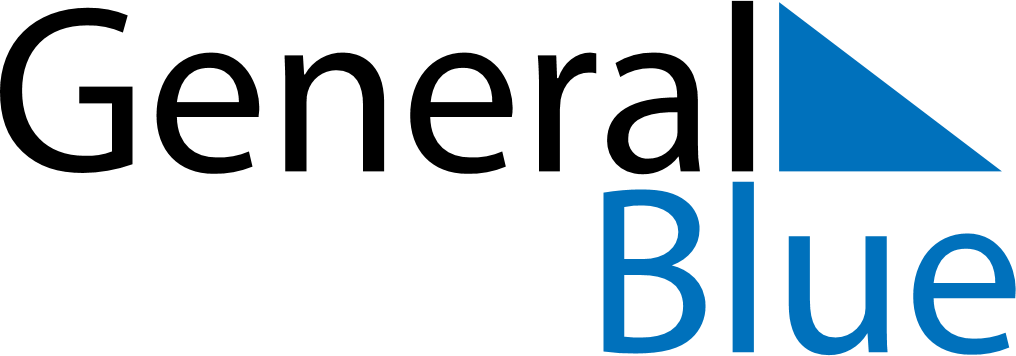 November 2030November 2030November 2030November 2030November 2030November 2030SwedenSwedenSwedenSwedenSwedenSwedenMondayTuesdayWednesdayThursdayFridaySaturdaySunday123HalloweenAll Saints’ Day45678910Gustavus Adolphus Day11121314151617Saint Martin’s Day18192021222324252627282930NOTES